OŠ ANDRIJE PALMOVIĆA Školska ulica 15, RasinjaRasinja, 20.10.2022.CIJENA KUHINJE   	140,00 KN CIJENA EUR               18,58Fiksni tečaj konverzije  7,53450 kn											                                               Srijeda, 02.11.Četvrtak, 03.11.Petak, 04.11.MASLAC-MARMELADA MLIJEKOŠPAGETI S UMAKOM OD BUNDEVE -  SALATATUNA BURGERSOKPonedjeljak, 07.11.Utorak, 08.11.Srijeda, 09.11.Četvrtak, 10.11.Petak, 11.11.KREMNI NAMAZ I ČAJRIŽOTO OD BUNDEVE KUPUS SALATAVARIVO OD KELJAHRENOVKE S ŠPINATOM I PIRE KRUMPIROMTJESTENINA S TUNOM I POVRĆEMKUPUS SALATAPonedjeljak, 14.11.Utorak, 15.11.Srijeda, 16.11.Četvrtak, 17.11.Petak, 18.11.HOT-DOGKOMPOT PEČENA PILETINAKRPICE S KUPUSOMGRAH VARIVO S JEČMENOM KAŠOMPANIRANI OSLIĆKRUMPIRSALATAPRAZNIKPonedjeljak, 21.11.Utorak 22.11.2021.Srijeda, 23.11.Četvrtak, 24.11.Petak, 25.11.PILEĆA PAŠTETAMLIJEKOPILEĆI PAPRIKAŠPIRE KRUMPIRSALATAMESNE OKRUGLICE TJESTENINA U UMAKU OD RAJČICE VARIVO OD LEĆEOSLIĆ KRUMPIR I KELJ NA LEŠOPonedjeljak, 28.11.Utorak 29.11.2021.Srijeda, 30.11.MUESLI I MLIJEKOPILETINA U UMAKU OD PORILUKA I RIŽAMANEŠTRA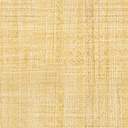 